§445.  Guidelines for shoreland zoning along significant river segmentsIn addition to the guidelines adopted under section 438‑A,  the following guidelines for the protection of the shorelands shall apply along significant river segments identified in section 437.  These guidelines are intended to maintain the special values of these particular river segments by protecting their scenic beauty and undeveloped character.  [PL 1989, c. 403, §13 (AMD).]1.  New principal structures.  New principal structures, except for structures related to hydropower facilities, shall be set back a minimum of 125 feet from the normal high-water line of the river.  These structures shall be screened from the river by existing vegetation.[PL 1989, c. 403, §13 (AMD).]2.  New roads.  Developers of new permanent roads, except for those providing access to a structure or facility allowed in the 250-foot zone, shall demonstrate that no reasonable alternative route outside of the zone exists.  When roads must be located within the zone, they shall be set back as far as practicable from the normal high-water line and screened from the river by existing vegetation.[PL 1989, c. 403, §13 (AMD).]3.  New gravel pits.  Developers of new gravel pits shall demonstrate that no reasonable mining site outside of the zone exists.  When gravel pits must be located within the zone, they shall be set back as far as practicable from the normal high-water line and no less than 75 feet and screened from the river by existing vegetation.[PL 1989, c. 403, §13 (AMD).]SECTION HISTORYPL 1985, c. 481, §A94 (NEW). PL 1989, c. 403, §13 (AMD). The State of Maine claims a copyright in its codified statutes. If you intend to republish this material, we require that you include the following disclaimer in your publication:All copyrights and other rights to statutory text are reserved by the State of Maine. The text included in this publication reflects changes made through the First Regular and First Special Session of the 131st Maine Legislature and is current through November 1, 2023
                    . The text is subject to change without notice. It is a version that has not been officially certified by the Secretary of State. Refer to the Maine Revised Statutes Annotated and supplements for certified text.
                The Office of the Revisor of Statutes also requests that you send us one copy of any statutory publication you may produce. Our goal is not to restrict publishing activity, but to keep track of who is publishing what, to identify any needless duplication and to preserve the State's copyright rights.PLEASE NOTE: The Revisor's Office cannot perform research for or provide legal advice or interpretation of Maine law to the public. If you need legal assistance, please contact a qualified attorney.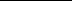 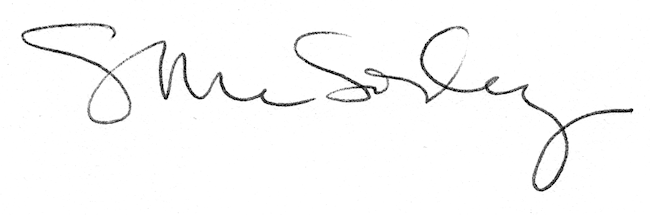 